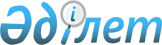 "Республикалық немесе жергілікті бюджет есебінен ұсталатын мемлекеттік мекемелердің оларды өткізуден түсетін ақшасы өзінің иелігінде қалатын тауарларының (жұмыстарының, көрсетілетін қызметтерінің) тізбесінің сыныптауышын бекіту туралы" Қазақстан Республикасы Қаржы министрінің 2009 жылғы 25 мамырдағы № 215 бұйрығына өзгерістер мен толықтыру енгізу туралыҚазақстан Республикасы Премьер-Министрінің орынбасары - Қаржы министрінің 2022 жылғы 26 желтоқсандағы № 1328 бұйрығы
      ЗҚАИ-ның ескертпесі!
      26.12.22ж. бастап қолданысқа енгізіледі!
      БҰЙЫРАМЫН: 
      1. "Республикалық немесе жергілікті бюджет есебінен ұсталатын мемлекеттік мекемелердің оларды өткізуден түсетін ақшасы өзінің иелігінде қалатын тауарларының (жұмыстарының, көрсетілетін қызметтерінің) тізбесінің сыныптауышын бекіту туралы" Қазақстан Республикасы Қаржы министрінің 2009 жылғы 25 мамырдағы № 215 бұйрығына (Нормативтік құқықтық актілерді мемлекеттік тіркеу тізіліміне № 5702 болып тіркелген) мынадай өзгерістер мен толықтыру енгізілсін:
      кіріспесі мынадай редакцияда жазылсын:
      "Қазақстан Республикасының Бюджет кодексі 69-бабына сәйкес БҰЙЫРАМЫН";
      көрсетілген бұйрықпен бекітілген республикалық немесе жергілікті бюджет есебінен ұсталатын мемлекеттік мекемелердің оларды өткізуден түсетін ақшасы өзінің иелігінде қалатын тауарларының (жұмыстарының, көрсетілетін қызметтерінің) тізбесінің сыныптауышында:
      "Білім беру саласындағы мемлекеттік мекемелер ұсынатын қызметтер" деген бөлімі мынадай редакцияда жазылсын: 
      "
      ";
      "Мемлекеттік кітапханалар көрсететін қызметтер" деген бөлімі мынадай редакцияда жазылсын:
      ";
      "Мемлекеттік мұражайлар мен мұражай-қорықтар көрсететін қызметтер" деген бөлімі мынадай редакцияда жазылсын:
      ";
      "Ауыл шаруашылық өсiмдiктерiнiң сорттарын сынақтан өткiзу саласында мемлекеттiк мекемелер ұсынатын қызметтер" деген бөлімі мынадай редакцияда жазылсын:
      ";
      "Мемлекеттік архивтер ұсынатын қызметтер" деген бөлімі мынадай редакцияда жазылсын:
      ";
      мынадай мазмұндағы "Суармалы жерлердің мелиорациялық жай-күйіне мониторинг және бағалау саласындағы мемлекеттік мекемелер ұсынатын қызметтер" деген бөліммен толықтырылсын:
      ".
      2. Қазақстан Республикасы Қаржы министрлігінің Бюджет заңнамасы департаменті Қазақстан Республикасы заңнамада белгіленген тәртіппен:
      1) осы бұйрықтың көшірмесін мемлекеттік және орыс тілдерінде Қазақстан Республикасының нормативтік құқықтық актілерін эталондық бақылау банкіне орналастыру және ресми жариялау үшін Қазақстан Республикасы Әділет министрлігінің "Қазақстан Республикасының Заңнама және құқықтық ақпарат институты" шаруашылық жүргізу құқығындағы республикалық мемлекеттік кәсіпорнына жіберілуін;
      2) осы бұйрықтың Қазақстан Республикасы Қаржы министрлігінің интернет-ресурсында орналастырылуын қамтамасыз етсін.
      3. Осы бұйрық 2022 жылғы 26 желтоқсандан бастап енгізіледі және ресми жариялануға жатады.
					© 2012. Қазақстан Республикасы Әділет министрлігінің «Қазақстан Республикасының Заңнама және құқықтық ақпарат институты» ШЖҚ РМК
				
Білім беру саласындағы мемлекеттік мекемелер ұсынатын қызметтер
Білім беру саласындағы мемлекеттік мекемелер ұсынатын қызметтер
Білім беру саласындағы мемлекеттік мекемелер ұсынатын қызметтер
Білім беру саласындағы мемлекеттік мекемелер ұсынатын қызметтер
Білім беру саласындағы мемлекеттік мекемелер ұсынатын қызметтер
Білім беру саласындағы мемлекеттік мекемелер ұсынатын қызметтер
Білім беру саласындағы мемлекеттік мекемелер ұсынатын қызметтер
Білім беру саласындағы мемлекеттік мекемелер ұсынатын қызметтер
Білім беру саласындағы мемлекеттік мекемелер ұсынатын қызметтер
Білім беру саласындағы мемлекеттік мекемелер ұсынатын қызметтер
РБ 
РБ
РБ 
РБ
РБ
РБ
ЖБ
ЖБ
ЖБ
ЖБ
ЖБ
ЖБ
ЖБ
ЖБ
ЖБ
ЖБ
ЖБ
ЖБ
ЖБ
ЖБ
ЖБ
ЖБ
ЖБ
ЖБ
ЖБ
ЖБ
ЖБ
ЖБ
ЖБ
ЖБ
ЖБ
ЖБ
ЖБ
ЖБ
ЖБ
ЖБ
04
04
04
04
05
04
04
04
04
04
04
04
04
06
06
08
04
04
04
04
04
04
04
04
04
04
04
04
04
04
04
04
06
08
04
04
6 
9
2
2 
2 
2 
2 
2 
2 
2 
2
4 
4 
1 
1 
2 
2 
2
2
9
2
2
2
4
2
4
2
2
2
2
2
4
1
2
2
2
227
240
224
240
224
240
261
261
360
360
360
261
360
261
360
285
285
285
381
261
261
261
261
261
360
360
753
753
753
753
753
753
753
760
760
760
204
041
004
005
012
038
003
006
003
004
005
024
024
015
016
003
006
007
006
007
055
082
203
025
040
025
003
006
055
082
203
025
015
003
006
007
100
100
100
101
000
100
015
015
015
015
015
015
015
100
100
015
015
015
015
015
015
015
015
015
015
015
015
015
015
015
015
015
100
015
015
015
001
Қосымша білім беру бағдарламаларын (балалар және жасөспірімдер шығармашылығын, спорт, мәдениет және өнер саласындағы бейімділіктер мен қызығушылықтарды дамыту) іске асыру
1) білім беру мекемелерінің оқу материалдық базасын нығайту;
2) оқу жабдықтары мен мүкәммалдарды, оның ішінде оқу тәжірибе учаскесінде жұмыс істеу үшін сатып алу;
3) білім алушылардың тамақтануын жақсарту, тұрмыстық және мәдени қызмет көрсету жөніндегі шығыстарын жабу;
4) оқу-өндірістік шеберханалар мен қосалқы шаруашылықтарды кеңейту;
5) білім алушыларды көтермелеу және білім алушылардың әлеуметтік жағынан қорғалмаған жекелеген бөлігіне материалдық көмек көрсету;
6) күні ұзақ болатын орта білім беру ұйымдарында және орта білім беру ұйымдарында күн ұзақ болатын топтардағы білім алушыларды тамақтандыру;
7) асханаларды ұстау (жалақы, тамақ өнімдерін сатып алу, жабдықтар мен мүкәммал сатып алу, күрделі жөндеу);
8) орта білім беру ұйымдарының білім алушыларының орындаған жұмыстарына ақы төлеу;
9) экскурсиялар мен сыныптан тыс кештерді өткізу;
10) орта білім беру ұйымдарын, оқу корпустары мен жатақханаларды ағымдағы жөндеу;
11) орта білім беру ұйымдарының мектеп жанындағы учаскесін дамыту және мектеп шеберханаларының жабдықтарын жаңарту;
12) спорт алаңдарын салу;
13) қоғамдық-пайдалы еңбекте көзге түскен білім алушыларға стипендиялар мен сыйлықақылар беру;
14) сауықтыру іс-шаралары;
15) жарысқа қатысушыларды тамақтандыру, төрешілердің (судьялардың) және медицина қызметкерлерінің еңбегіне ақы төлеу жөніндегі шығыстарды жабу;
16) қосымша оқу бағдарламалары бойынша оқу процесін ұйымдастыру;
17) секциялар мен үйірме жетекшілерінің еңбегіне ақы төлеу;
18) секцияларды және үйірмелерді ұйымдастыруға байланысты іс-шаралар;
19) ақылы білім беру қызметтерін көрсететін қызметкерлердің еңбегіне ақы төлеу;
20) ынталандыру сипатындағы қосымша ақы, үстемақы, сыйлықақы және басқа да төлемдер белгілеу;
21) көлік құралдарын сатып алу;
22) жабдықтар, мүккәммал (оның ішінде жұмсақ) және киім-кешек сатып алу;
23) жылу, электр энергиясы, сумен жабдықтау үшін ақы төлеуге арналған шығыстар және басқа да коммуналдық шығыстар, ағымдағы және шаруашылық мақсаттар үшін заттар мен материалдарды сатып алу, ғимаратқа қызмет көрсету бойынша ақы төлеу, көліктік қызметтерге ақы төлеу және тауарларды сатып алуға арналған өзге де шығыстар;
24) ғимараттар мен үй-жайларды реконструкциялау және күрделі жөндеу;
25) демалыс лагерьлері тәрбиешілерінің және көмекші қызметкерлерінің еңбегіне ақы төлеу;
26) музыкалық аспаптарды жөндеу;
27) қозғалтқыштарды пайдалануға және жөндеуге байланысты шығыстар;
28) оқу-көмекші, қосалқы шаруашылықтардың және оқу-тәжірибе учаскелерінің өндірістік қызметіне байланысты, оның ішінде осы қызметпен айналысатын қызметкерлердің еңбегіне ақы төлеуге жұмсалатын шығындар;
29) іссапар шығыстары;
30) білім беру ұйымдарын аккредиттеуден өткзіу
(111, 112, 113, 121, 122, 124, 131, 132, 135, 136, 141, 142, 144, 149, 151, 152, 153, 156, 159, 161, 162, 169, 324, 413, 414, 416, 419, 421).
"Білім беру туралы" Қазақстан Республикасының Заңының 63-бабы, "Тауарларды (жұмыстарды, көрсетілетін қызметтерді) өткізуден түсетін ақша өз иелігінде қалатын мемлекеттік білім беру мекемелерінің оларды өткізу бойынша ақылы қызмет түрлерін көрсетуі және олардың тауарларды (жұмыстарды, көрсетілетін қызметтерді) өткізуден түскен ақшаны жұмсауы қағидаларын бекіту туралы" Қазақстан Республикасы Білім және ғылым министрінің 2017 жылғы 24 қазандағы № 541 бұйрығы (Қазақстан Республикасының Әділет министрлігінде №16889 болып тіркелген).
РБ
РБ 
РБ 
РБ
РБ
ЖБ
ЖБ
ЖБ
ЖБ
ЖБ
ЖБ
ЖБ
ЖБ
ЖБ
ЖБ
ЖБ
ЖБ
ЖБ
ЖБ
ЖБ
ЖБ
04
04
04
04
05
04
04
04
04
04
04
04
06
06
08
04
04
04
08
04
04
6 
 2 
9 
2 
2 
2 
2 
2 
2 
2 
4 
4 
1 
1 
2 
2 
2 
9
2
2
2
227
240
240
224
224
261
261
360
360
360
261
360
261
360
285
285
285
261
760
760
760
204
005
041
004
012
003
006
003
004
005
024
024
015
016
003
006
007
007
003
006
007
100
101
100
100
000
015
015
015
015
015
015
015
100
100
015
015
015
015
015
015
015
002
Музыка аспаптарын пайдалануға беру бойынша қызметтер; дене шынықтыру-сауықтыру және спорт объектілерін мүліктік жалдауға (жалға алуға)
Сол сияқты
Сол сияқты
ЖБ
ЖБ
ЖБ
ЖБ
ЖБ
ЖБ
ЖБ
ЖБ
ЖБ
ЖБ
ЖБ
ЖБ
ЖБ
ЖБ
ЖБ
ЖБ
ЖБ
ЖБ
ЖБ
ЖБ
ЖБ
ЖБ
ЖБ
ЖБ
ЖБ
ЖБ
ЖБ
ЖБ
04
04
04
04
04
04
04
06
06
08
04
04
04
04
04
04
04
04
04
04
04
04
04
04
06
08
04
04
2 
2 
2 
2 
2
4 
4
1 
1 
2 
2 
2
2
2
2
4
2
4
2
2
2
2
2
4
1
2
2
2
261
261
360
360
360
261
360
261
360
285
285
285
261
261
261
261
360
360
753
753
753
753
753
753
753
760
760
760
003
006
003
004
005
024
024
015
016
003
006
007
055
082
203
025
040
025
003
006
055
082
203
025
015
003
006
007
015
015
015
015
015
015
015
100
100
015
015
015
015
015
015
015
015
015
015
015
015
015
015
015
100
015
015
015
003
Энергия қондырғылары мен қазандықтар беретін жылу энергиясын жіберу бойынша қызметтер
Сол сияқты
Сол сияқты
РБ 
РБ 
РБ 
РБ
ЖБ
ЖБ
ЖБ
ЖБ
ЖБ
ЖБ
ЖБ
ЖБ
ЖБ
ЖБ
ЖБ
ЖБ
ЖБ
ЖБ
ЖБ
ЖБ
ЖБ
ЖБ
ЖБ
ЖБ
ЖБ
ЖБ
ЖБ
ЖБ
ЖБ
ЖБ
ЖБ
ЖБ
ЖБ
04
04
04
05
04
04
04
04
04
04
04
06
06
08
04
04
04
04
04
04
04
04
04
04
04
04
04
04
04
06
08
04
04
6
9
2
2
2
2
2
2
2
4
4
1
1
2
2
2
9
2
2
2
4
2
4
2
2
2
2
2
4
1
2
2
2
227
240
224
224
261
261
360
360
360
261
360
261
360
285
285
285
261
261
261
261
261
360
360
753
753
753
753
753
753
753
760
760
760
204
041
004
012
003
006
003
004
005
024
024
015
016
003
006
007
007
055
082
203
025
040
025
003
006
055
082
203
025
015
003
006
007
100
100
100
000
015
015
015
015
015
015
015
100
100
015
015
015
015
015
015
015
015
015
015
015
015
015
015
015
015
100
015
015
015
004
Оқу-өндірістік шеберханалардың, оқу шаруашылық-тарының, оқу-тәжірибе учаскелерінің өнімдерін өндіру мен өткізуді ұйымдастыру бойынша қызметтер
Сол сияқты
Сол сияқты
РБ 
РБ 
РБ 
РБ 
РБ
ЖБ
ЖБ
ЖБ
ЖБ
ЖБ
ЖБ
ЖБ
ЖБ
ЖБ
ЖБ
ЖБ
ЖБ
ЖБ
ЖБ
ЖБ
ЖБ
ЖБ
ЖБ
ЖБ
ЖБ
ЖБ
ЖБ
ЖБ
ЖБ
ЖБ
ЖБ
ЖБ
ЖБ
ЖБ
04
04
04
04
05
04
04
04
04
04
04
04
06
06
08
04
04
04
04
04
04
04
04
04
04
04
04
04
04
04
06
08
04
04
9 
 2 
2 
2 
2 
2 
2 
2 
2 
2 
4 
4 
1 
1 
2 
2 
2 
9
2
2
2
4
2
4
2
2
2
2
2
4
1
2
2
2
240
224
240
240
224
261
261
360
360
360
261
360
261
360
285
285
285
261
261
261
261
261
360
360
753
753
753
753
753
753
753
760
760
760
041
004
005
038
012
003
006
003
004
005
024
024
015
016
003
006
007
007
055
082
203
025
040
025
003
006
055
082
203
025
015
003
006
007
100
100
101
100
000
015
015
015
015
015
015
015
100
100
015
015
015
015
015
015
015
015
015
015
015
015
015
015
015
015
100
015
015
015
005
Жазғы демалысты ұйымдастыру, білім алушылар мен тәрбиеленушілерді, білім беру ұйымында өткізілетін түрлі іс-шараларға қатысушылардың тамақтануын қамтамасыз ету бойынша қызметтер
Сол сияқты
Сол сияқты
РБ 
РБ 
РБ 
РБ 
РБ
РБ
ЖБ
ЖБ
ЖБ
ЖБ
ЖБ
ЖБ
ЖБ
ЖБ
ЖБ
ЖБ
ЖБ
ЖБ
ЖБ
ЖБ
ЖБ
ЖБ
ЖБ
ЖБ
ЖБ
ЖБ
ЖБ
ЖБ
ЖБ
ЖБ
ЖБ
ЖБ
ЖБ
ЖБ
ЖБ
04
04
04
04
04
04
04
04
04
04
04
04
04
06
06
08
04
04
04
04
04
04
04
04
04
04
04
04
04
04
04
06
08
04
04
6 
9 
2 
2 
2
1 
2 
2 
2 
2 
2 
4 
4 
1 
1 
2 
2 
2 
9
2
2
2
4
2
4
2
2
2
2
2
4
1
2
2
2
227 
240 
224 
240 
240
224
360
261
261
360
360
261
360
261
360
285
285
285
261
261
261
261
261
360
360
753
753
753
753
753
753
753
760
760
760
204
041
004 
005 
038
003
005
003
006
003
004
024
024
015
016
003
006
007
007
055
082
203
025
040
025
003
006
055
082
203
025
015
003
006
007
100 
100 
100 
101 
100
100
015
015
015
015
015
015
015
100
100
015
015
015
015
015
015
015
015
015
015
015
015
015
015
015
015
100
015
015
015
006
Білім алушылар мен тәрбиеленушілер, педагог қызметкерлер мен ересек тұрғындар арасында әр түрлі:
спорт жарыстарын, семинарлар, кеңестер, конференциялар, сондай-ақ оқу-әдістемелік әдебиетті әзірлеу мен іске асыру жөніндегі іс-шараларды ұйымдастыру және өткізу бойынша қызметтер
Сол сияқты
Сол сияқты
РБ 
РБ 
РБ 
РБ 
РБ 
РБ
ЖБ
ЖБ
ЖБ
ЖБ
ЖБ
ЖБ
ЖБ
ЖБ
ЖБ
ЖБ
ЖБ
ЖБ
ЖБ
ЖБ
ЖБ
ЖБ
ЖБ
ЖБ
ЖБ
ЖБ
ЖБ
ЖБ
ЖБ
ЖБ
ЖБ
ЖБ
ЖБ
ЖБ
04
04
04
04
04
05
04
04
04
04
04
04
04
06
06
08
04
04
04
04
04
04
04
04
04
04
04
04
04
04
06
08
04
04
6
9 
2 
2 
2 
2 
2 
2 
2 
2 
2 
4 
4 
1 
1 
2 
2 
2
2
2
2
4
2
4
2
2
2
2
2
4
1
2
2
2
227
240
224
240
240
224
261
261
360
360
360
261
360
261
360
285
285
285
261
261
261
261
360
360
753
753
753
753
753
753
753
760
760
760
204
041
004
005
038
012
003
006
003
004
005
024
024
015
016
003
006
007
055
082
203
025
040
025
003
006
055
082
203
025
015
003
006
007
100
100
100
101
100
000
015
015
015
015
015
015
015
100
100
015
015
015
015
015
015
015
015
015
015
015
015
015
015
015
100
015
015
015
007
Пәндер (сабақтар және сабақтардың циклдері) бойынша білім алушылармен ғылым негіздерін тереңдетіп оқып үйренуді ұйымдастыру бойынша қызметт
Сол сияқты
Сол сияқты
РБ 
РБ 
РБ 
РБ 
РБ
ЖБ
ЖБ
ЖБ
ЖБ
ЖБ
ЖБ
ЖБ
ЖБ
ЖБ
ЖБ
ЖБ
ЖБ
ЖБ
ЖБ
ЖБ
ЖБ
ЖБ
ЖБ
ЖБ
ЖБ
ЖБ
ЖБ
ЖБ
ЖБ
ЖБ
ЖБ
ЖБ
ЖБ
04
04
04
04
05
04
04
04
04
04
04
04
06
06
08
04
04
04
04
04
04
04
04
04
04
04
04
04
04
06
08
04
04
9 
2 
2 
2 
2 
2 
2 
2 
2 
2 
4 
4 
1 
1 
2 
2 
2
2
2
2
4
2
4
2
2
2
2
2
4
1
2
2
2
240
224
240
240
224
261
261
360
360
360
261
360
261
360
285
285
285
261
261
261
261
360
360
753
753
753
753
753
753
753
760
760
760
041
004
005
038
012
003
006
003
004
005
024
024
015
016
003
006
007
055
082
203
025
040
025
003
006
055
082
203
025
015
003
006
007
100
100
101
100
000
015
015
015
015
015
015
015
100
100
015
015
015
015
015
015
015
015
015
015
015
015
015
015
015
100
015
015
015
008
Оқу жоспары мен бағдарламалары бойынша бөлінген оқу уақытынан тыс пәндер (сабақтар және сабақтардың циклдері) бойынша жекелеген білім алушылармен қосымша сабақтар ұйымдастыру бойынша қызметтер
Сол сияқты
Сол сияқты
ЖБ
ЖБ
ЖБ
ЖБ
ЖБ
ЖБ
ЖБ
ЖБ
04
04
04
04
04
08
04
04
4 
4
4
4
4
2
2
2
261
360
261
360
753
760
760
760
024
024
025
025
025
003
006
007
015
015
015
015
015
015
015
015
009
Кәсіптік білім беруді ұйымдастыру (білікті жұмысшы кадрлар мен орта буын мамандарын қайта даярлау және олардың біліктілігін арттыру) бойынша қызметтер
Сол сияқты
Сол сияқты
РБ 
РБ
РБ
РБ
РБ
ЖБ
ЖБ
ЖБ
04
04
04
04
04
08
04
04
6 
9
5
5
5
2
2
2
227
240
224
224
224
760
760
760
204
041
008
007
009
003
006
007
100
100
000
000
000
015
015
015
010
Мамандардың біліктілігін арттыру бойынша қызметтер
Сол сияқты
Сол сияқты
РБ 
РБ 
РБ 
РБ 
РБ 
РБ
ЖБ
ЖБ
ЖБ
ЖБ
ЖБ
ЖБ
ЖБ
ЖБ
ЖБ
ЖБ
ЖБ
ЖБ
ЖБ
ЖБ
ЖБ
ЖБ
ЖБ
ЖБ
ЖБ
ЖБ
ЖБ
ЖБ
ЖБ
ЖБ
ЖБ
ЖБ
ЖБ
ЖБ
ЖБ
ЖБ
ЖБ
ЖБ
04
04
04
04
04
05
04
04
04
04
04
04
04
06
06
08
04
04
04
04
04
04
04
04
04
04
04
04
04
04
04
04
04
04
06
08
04
04
6 
9 
2 
2 
2 
2 
2 
2 
2 
2 
2 
4 
4 
1 
1 
2 
2 
2
2
2
2
4
2
2
4
4
2
2
2
2
2
2
2
4
1
2
2
2
227
240
224
240
240
224
261
261
360
360
360
261
360
261
360
285
285
285
261
261
261
261
360
360
360
360
753
753
753
753
753
753
753
753
753
760
760
760
204
041
004
005
038
012
003
006
003
004
005
024
024
015
016
003
006
007
055
082
203
025
040
040
025
025
003
003
006
006
055
082
203
025
015
003
006
007
100
100
100
101
100
000
015
015
015
015
015
015
015
100
100
015
015
015
015
015
015
015
011
015
011
015
011
015
011
015
015
015
015
015
100
015
015
015
011
Интернет-байланыстың қосымша қызметтері
Сол сияқты
Сол сияқты
ЖБ
ЖБ
ЖБ
ЖБ
ЖБ
04
04
04
04
04
4 
4
4
4
4
261
360
261
360
753
024
024
025
025
025
015
015
015
015
015
012
Қызметкерлерді техникалық және кәсіби білім беру ұйымдарында кәсіпке даярлау жөніндегі қызметтер
Сол сияқты
Сол сияқты
РБ 
РБ
04
04
6
9
227
240
204
041
100
100
013
Өнер мамандықтары бойынша жоғары кәсіптік білімі бар мамандарды даярлау бойынша жөніндегі қызметтер
Сол сияқты
Сол сияқты
РБ
РБ
РБ
01
01
01
4
4
4
227
227
227
217
217
217
101
102
106
А04
Ғылыми зерттеулер жүргізу
1) еңбекақы – барлық салықтар мен бюджетке төленетін басқа да міндетті төлемдерді есептеуді қоса алғанда, ғылыми зерттеулер жүргізуге қатысушы зерттеу тобы мүшелерінің еңбегіне сыйақы;
2) ғылыми іссапарлар – зерттеулер жүргізуге байланысты іссапарлар;
3) бөгде ұйымдар көрсететін қызметтер – ұжымдық пайдаланылатын ғылыми зертханалар, өзге зертханалар көрсететін, зерттеулерді орындауға қажетті қызметтер, өзге де ұйымдар көрсететін қызметтер, оның ішінде конференцияларға қатысу үшін ұйымдастыру жарналары;
4) материалдар сатып алу – зерттеулер жүргізу үшін жұмсалатын материалдарды сатып алу;
5) жабдықтар мен бағдарламалық қамтылымды сатып алу;
6) ғылыми-ұйымдастырушылық сүйемелдеу – талдама материалдарды жариялау, патенттеу және сатып алу, сондай-ақ жобаны сүйемелдеу бойынша өзге қызметтер үшін шығыстар;
7) үй-жайды жалдау;
8) жабдықты және техниканы жалдау;
9) зерттеулерді іске асыру үшін пайдаланылатын жабдықтар мен техникаларды пайдалану шығыстары.
"Білім туралы" ҚР Заңының 63-бабы,
"Тауарларды (жұмыстарды, көрсетілетін қызметтерді) өткізуден түсетін ақша өз иелігінде қалатын мемлекеттік білім беру мекемелерінің оларды өткізу бойынша ақылы қызмет түрлерін көрсетуі және олардың тауарларды (жұмыстарды, көрсетілетін қызметтерді) өткізуден түскен ақшаны жұмсауы қағидаларын бекіту туралы" Қазақстан Республикасы Білім және ғылым министрінің 2017 жылғы 24 қазандағы № 541 бұйрығы. (Қазақстан Республикасының Әділет министрлігінде № 16899 тіркелді).
Мемлекеттік кітапханалар көрсететін қызметтер
Мемлекеттік кітапханалар көрсететін қызметтер
Мемлекеттік кітапханалар көрсететін қызметтер
Мемлекеттік кітапханалар көрсететін қызметтер
Мемлекеттік кітапханалар көрсететін қызметтер
Мемлекеттік кітапханалар көрсететін қызметтер
Мемлекеттік кітапханалар көрсететін қызметтер
Мемлекеттік кітапханалар көрсететін қызметтер
Мемлекеттік кітапханалар көрсететін қызметтер
Мемлекеттік кітапханалар көрсететін қызметтер
РБ
ЖБ
ЖБ
ЖБ
ЖБ
ЖБ
ЖБ
ЖБ
ЖБ
ЖБ
ЖБ
08
08
08
08
08
08
08
08
08
08
08
1
3
3
3
3
3
3
3
3
3
3
240
262
455
455
457
478
273
273
748
760
760
033
008
006
006
006
007
009
009
009
009
009
103
015
011
015
015
015
011
015
015
011
015
021
Тасығыштардың, форматтардың, стандарттардың барлық түрлерінің, көшірмелерін дайындау және оларды өңдеу жөніндегі қызметтер
1) материалдық-техникалық базаны нығайтуға;
2) қызметтер көрсету үшін тартылатын мамандарға еңбекақы төлеуге;
3) шаруашылық шығыстарға (байланыс қызметтеріне ақы төлеу, көліктік қызметтерге ақы төлеу, ағымдағы мақсаттар үшін заттар мен материалдар сатып aлу);
4) кітапхана қорларын толықтыру үшін әдебиет, электрондық коллекциялар мен дерекқор сатып алуға;
5) кітап қорын, оқу әлеуметтанымын сақтау мәселелері бойынша ғылыми және әдістемелік әдебиет шығаруға;
6) жеке және мемлекеттік емес заңды тұлғалардың тапсырыстары (өтінімдері) бойынша оқыту жүргізу үшін оқу құралдарын, көрнекі материалдар сатып алуға;
7) жеке және мемлекеттік емес заңды тұлғалардың тапсырыстары (өтінімдері) бойынша оқыту тренингтерін, семинарлар, конференциялар өткізуге;
8) бұқаралық іс-шараларды өткізуге (әдеби кештер, көрмелер, тұсаукесерлер, конкурстар, кітап күндері, фестивальдар);
9) бланк өнімдерін, брошюраларды, авторефераттарды, оқырман билеттерін, талап парақшаларын жасауға және тираждауға, мұқабаны басып шығаруға, тарақты түптеуге;
10) кітапханалар басылымдарын, дыбыс жазбаларының, бейнефильмдердің, фонограммалардың көшірмелерін өткізуге;
11) кітаптарды, журналдарды жөндеуге, қалпына келтіруге және түптеуге;
12) фото, кино, бейне түсірімдерге, жекелеген мақалалардың және кітаптар мен мерзімді баспа басылымдарынан алынған материалдардың микрокөшірмесін алуға;
13) мәдени құндылықтар мен тарих және мәдениет ескерткіштерін қалпына келтіру. (124, 131, 135, 144, 149, 151, 152, 153, 156, 159, 169, 414, 419).
"Мәдениет туралы" Қазақстан Республикасы Заңының 24-бабы, "Мемлекеттік кітапханалардың, мемлекеттік музейлер мен музей-қорықтардың тауарларды, жұмыстарды, көрсетілетін қызметтерді өткізу жөніндегі ақылы қызмет түрлерін көрсету және олардың тауарларды, жұмыстарды, көрсетілетін қызметтерді өткізуден түскен ақшаны жұмсау қағидаларын бекіту туралы" Қазақстан Республикасы Мәдениет және спорт министрінің 2015 жылғы 26 қаңтардағы № 21 бұйрығы (Нормативтік құқықтық актілерді мемлекеттік тіркеу тізілімінде № 10331 тіркелген).
РБ
ЖБ
ЖБ
ЖБ
ЖБ
ЖБ
ЖБ
ЖБ
ЖБ
ЖБ
ЖБ
08
08
08
08
08
08
08
08
08
08
08
1
3
3
3
3
3
3
3
3
3
3
240
262
455
455
457
478
273
273
748
760
760
033
008
006
006
006
007
009
009
009
009
009
103
015
011
015
015
015
011
015
015
011
015
022
Мүмкіндігі шектеулі азаматтар үшін материалдар дайындау жөніндегі қызметтер
Сол сияқты
Сол сияқты
РБ
ЖБ
ЖБ
ЖБ
ЖБ
ЖБ
ЖБ
ЖБ
ЖБ
ЖБ
ЖБ
08
08
08
08
08
08
08
08
08
08
08
1
3
3
3
3
3
3
3
3
3
3
240
262
455
455
457
478
273
273
748
760
760
033
008
006
006
006
007
009
009
009
009
009
103
015
011
015
015
015
011
015
015
011
015
023
Құжаттарды талдамалы-синтетикалық өңдеуді орындау және қосымша библиография жасау жөніндегі қызметтер
Сол сияқты
Сол сияқты
РБ
ЖБ
ЖБ
ЖБ
ЖБ
ЖБ
ЖБ
ЖБ
ЖБ
ЖБ
ЖБ
08
08
08
08
08
08
08
08
08
08
08
1
3
3
3
3
3
3
3
3
3
3
240
262
455
455
457
478
273
273
748
760
760
033
008
006
006
006
007
009
009
009
009
009
103
015
011
015
015
015
011
015
015
011
015
024
Қолжазбаларды, құнды кітаптарды және құжаттарды қалпына келтіру жөніндегі қызметтер
Сол сияқты
Сол сияқты
РБ
ЖБ
ЖБ
ЖБ
ЖБ
ЖБ
ЖБ
ЖБ
ЖБ
ЖБ
ЖБ
08
08
08
08
08
08
08
08
08
08
08
1
3
3
3
3
3
3
3
3
3
3
240
262
455
455
457
478
273
273
748
760
760
033
008
006
006
006
007
009
009
009
009
009
103
015
011
015
015
015
011
015
015
011
015
025
Көшпелі ақпараттық-көрме іс-шараларын ұйымдастыру жөніндегі қызметтер
Сол сияқты
Сол сияқты
РБ
ЖБ
ЖБ
ЖБ
ЖБ
ЖБ
ЖБ
ЖБ
ЖБ
ЖБ
ЖБ
08
08
08
08
08
08
08
08
08
08
08
1
3
3
3
3
3
3
3
3
3
3
240
262
455
455
457
478
273
273
748
760
760
033
008
006
006
006
007
009
009
009
009
009
103
015
011
015
015
015
011
015
015
011
015
026
Білім беру және аударма қызметтері
Сол сияқты
Сол сияқты
РБ
ЖБ
ЖБ
ЖБ
ЖБ
ЖБ
ЖБ
ЖБ
ЖБ
ЖБ
ЖБ
08
08
08
08
08
08
08
08
08
08
08
1
3
3
3
3
3
3
3
3
3
3
240
262
455
455
457
478
273
273
748
760
760
033
008
006
006
006
007
009
009
009
009
009
103
015
011
015
015
015
011
015
015
011
015
027
Қолжазбаларға және құнды кітаптарға сараптама жасау жөніндегі қызметтер
Сол сияқты
Сол сияқты
РБ
ЖБ
ЖБ
ЖБ
ЖБ
ЖБ
ЖБ
ЖБ
ЖБ
ЖБ
ЖБ
08
08
08
08
08
08
08
08
08
08
08
1
3
3
3
3
3
3
3
3
3
3
240
262
455
455
457
478
273
273
748
760
760
033
008
006
006
006
007
009
009
009
009
009
103
015
011
015
015
015
011
015
015
011
015
028
Байланыс операторымен жасасқан шарттың негізінде интернет желісі қызметтерін ұсыну жөніндегі қызметтер
Сол сияқты
Сол сияқты
РБ
ЖБ
ЖБ
ЖБ
ЖБ
ЖБ
ЖБ
ЖБ
ЖБ
ЖБ
ЖБ
08
08
08
08
08
08
08
08
08
08
08
1
3
3
3
3
3
3
3
3
3
3
240
262
455
455
457
478
273
273
748
760
760
033
008
006
006
006
007
009
009
009
009
009
103
015
011
015
015
015
011
015
015
011
015
029
Құжаттарды электронды жеткізу бойынша қызметтер, іздеу және тақырыптық ақпаратты жасау
Сол сияқты
Сол сияқты
РБ
ЖБ
ЖБ
ЖБ
ЖБ
ЖБ
ЖБ
ЖБ
ЖБ
ЖБ
ЖБ
08
08
08
08
08
08
08
08
08
08
08
1
3
3
3
3
3
3
3
3
3
3
240
262
455
455
457
478
273
273
748
760
760
033
008
006
006
006
007
009
009
009
009
009
103
015
011
015
015
015
011
015
015
011
015
030
Экскурсиялық қызмет көрсетуді, фото және бейне түсірілімдерді жүргізу жөніндегі қызметтер
Сол сияқты
Сол сияқты
РБ
ЖБ
ЖБ
ЖБ
ЖБ
ЖБ
ЖБ
ЖБ
ЖБ
ЖБ
ЖБ
08
08
08
08
08
08
08
08
08
08
08
1
3
3
3
3
3
3
3
3
3
3
240
262
455
455
457
478
273
273
748
760
760
033
008
006
006
006
007
009
009
009
009
009
103
015
011
015
015
015
011
015
015
011
015
031
Кітапхана шығарған оқу-әдістемелік әдебиетті және басқа да оқу құралдарын өткізу жөніндегі қызметтер
Сол сияқты
Сол сияқты
Мемлекеттік мұражайлар мен мұражай-қорықтар көрсететін қызметтер
Мемлекеттік мұражайлар мен мұражай-қорықтар көрсететін қызметтер
Мемлекеттік мұражайлар мен мұражай-қорықтар көрсететін қызметтер
Мемлекеттік мұражайлар мен мұражай-қорықтар көрсететін қызметтер
Мемлекеттік мұражайлар мен мұражай-қорықтар көрсететін қызметтер
Мемлекеттік мұражайлар мен мұражай-қорықтар көрсететін қызметтер
Мемлекеттік мұражайлар мен мұражай-қорықтар көрсететін қызметтер
Мемлекеттік мұражайлар мен мұражай-қорықтар көрсететін қызметтер
Мемлекеттік мұражайлар мен мұражай-қорықтар көрсететін қызметтер
Мемлекеттік мұражайлар мен мұражай-қорықтар көрсететін қызметтер
РБ
ЖБ
ЖБ
ЖБ
ЖБ
08
08
08
08
08
1
1
1
1
1
240
262
273
760
760
033
005
007
011
011
107
015
015
011
015
032
Жеткізгіштердің, форматтардың, стандарттардың барлық түрлерінен көшірмелер дайындау және оларды өңдеу жөніндегі қызметтер
1) материалдық-техникалық базаны нығайтуға;
2) ақылы қызметтер көрсету үшін тартылатын мамандарға еңбекақы төлеуге;
3) шаруашылық шығыстарға (байланыс қызметтеріне ақы төлеу, көліктік қызметтерге ақы төлеу, электр энергиясына, жылуға, сумен жабдықтауға ақы төлеу және басқа да коммуналдық шығыстар, ағымдағы мақсаттар үшін заттар мен материалдар сатып aлу);
4) жеке және мемлекеттік емес заңды тұлғалардың тапсырыстары (өтінімдері) бойынша оқыту жүргізу үшін үй-жайды жалға алуға және оқу құралдарын, көрнекі материалдар сатып алу.
(124, 131, 135,144, 149, 151, 152, 153, 154, 156, 159, 414, 416, 419).
"Мәдениет туралы" Қазақстан Республикасы Заңының 24-бабы, "Мемлекеттік кітапханалардың, мемлекеттік музейлер мен музей-қорықтардың тауарларды, жұмыстарды, көрсетілетін қызметтерді өткізу жөніндегі ақылы қызмет түрлерін көрсету және олардың тауарларды, жұмыстарды, көрсетілетін қызметтерді өткізуден түскен ақшаны жұмсау қағидаларын бекіту туралы" Қазақстан Республикасы Мәдениет және спорт министрінің 2015 жылғы 26 қаңтардағы № 21 бұйрығы (Нормативтік құқықтық актілерді мемлекеттік тіркеу тізілімінде № 10331 тіркелген).
РБ
ЖБ
ЖБ
ЖБ
08
08
08
08
1
1
1
1
240
262
273
760
033
005
007
011
107
015
015
015
033
Байланыс операторымен жасасқан шарттың негізінде Интернет желісінің қызметтерін ұсыну жөніндегі қызметтер
Сол сияқты
Сол сияқты
РБ
ЖБ
ЖБ
ЖБ
08
08
08
08
1
1
1
1
240
262
273
760
033
005
007
011
107
015
015
015
034
Фото және бейне түсірілімдер жүргізу жөніндегі қызметтер
Сол сияқты
Сол сияқты
РБ
ЖБ
ЖБ
ЖБ
08
08
08
08
1
1
1
1
240
262
273
760
033
005
007
011
107
015
015
015
035
Кәдесый және полиграфия өнімдерін өткізу жөніндегі қызметтер
Сол сияқты
Сол сияқты
РБ
ЖБ
ЖБ
ЖБ
08
08
08
08
1
1
1
1
240
262
273
760
033
005
007
011
107
015
015
015
036
Музейлер мен музей-қорықтар басып шығарған оқу-әдістемелік басылымдарды және басқа да әдебиетті өткізу жөніндегі қызметтер
Сол сияқты
Сол сияқты
Ауыл шаруашылық өсiмдiктерiнiң сорттарын сынақтан өткiзу саласында мемлекеттiк мекемелер ұсынатын қызметтер
Ауыл шаруашылық өсiмдiктерiнiң сорттарын сынақтан өткiзу саласында мемлекеттiк мекемелер ұсынатын қызметтер
Ауыл шаруашылық өсiмдiктерiнiң сорттарын сынақтан өткiзу саласында мемлекеттiк мекемелер ұсынатын қызметтер
Ауыл шаруашылық өсiмдiктерiнiң сорттарын сынақтан өткiзу саласында мемлекеттiк мекемелер ұсынатын қызметтер
Ауыл шаруашылық өсiмдiктерiнiң сорттарын сынақтан өткiзу саласында мемлекеттiк мекемелер ұсынатын қызметтер
Ауыл шаруашылық өсiмдiктерiнiң сорттарын сынақтан өткiзу саласында мемлекеттiк мекемелер ұсынатын қызметтер
Ауыл шаруашылық өсiмдiктерiнiң сорттарын сынақтан өткiзу саласында мемлекеттiк мекемелер ұсынатын қызметтер
Ауыл шаруашылық өсiмдiктерiнiң сорттарын сынақтан өткiзу саласында мемлекеттiк мекемелер ұсынатын қызметтер
Ауыл шаруашылық өсiмдiктерiнiң сорттарын сынақтан өткiзу саласында мемлекеттiк мекемелер ұсынатын қызметтер
Ауыл шаруашылық өсiмдiктерiнiң сорттарын сынақтан өткiзу саласында мемлекеттiк мекемелер ұсынатын қызметтер
РБ
10
1
212
255
100
037
Ауыл шаруашылық өсiмдiктерiнiң сорттарын сынақтан өткiзу нәтижесiнде алынған өнiмдердi iске асыру жөнiндегi қызметтер
1) сұрыптық сынау станциялары мен учаскелерінде ауыл шаруашылығы жұмыстарын және зертханалық зерттеулер жүргізуге; 
2) көлік құралдарын, ауыл шаруашылығы техникасын, тракторларды, коЖБайндарды, күштік машиналар мен жабдықтарды, генератор машиналарын, жұмыс машиналары мен жабдықтарды, өлшеу аспаптарын, реттеуші аспаптар мен құрылғыларды, зертханалық жабдықтарды, компьютерлік жабдықтарды, өзге де машиналар мен жабдықтарды, жалпы мақсатқа арналған механикаландырылған және механикаландырылмаған еңбек құралдарын, өндірістік мүкәммал мен керек-жарақтарды, шаруашылық мүкәммалын, өртке қарсы мақсатқа арналған заттарды, өзге де өндірістік және шаруашылық мүкәммал мен құралдарды сатып алуға;
3) ауыл шаруашылығы өсімдіктерін сұрыптық сынау саласында ғылыми зерттеулер жүргізуге;
4) ауыл шаруашылығы және зертханалық жұмыстарды жүргізу үшін сұрыптық сынау саласындағы мемлекеттік мекеме тартатын штаттан тыс маусымдық мамандар мен жұмысшыларға еңбекақы төлеуге;
5) отын, жанар-жағармай материалдарын (май, тосол, отын, көмір, шымтезек, бензин, керосин, мазут, автол және басқа да жанар-жағармай материалдары), жанар-жағармай материалдарына талондар сатып алуға, сондай-ақ отынның барлық түрлерін тиеу, түсіру, тасымалдау және сақтау жөніндегі көрсетілетін қызметтерге ақы төлеуге;
6) өзге де материалдарды (отырғызу материалы, тұқымдар, тыңайтқыштар, пестицидтер, ақпараттың техникалық тасығыштары, почта маркалары, таңбаланған конверттер, бланк өнімдері, кіріс (шығыс) хат-хабарларды тіркеу журналдары, картридждер, тонерлер) сатып алуға;
7) дәрілік заттарды, бір рет пайдаланылатын және көп рет пайдаланылатын медициналық құралдарды және медициналық мақсаттағы өзге де бұйымдарды, дәрі қобдишаларын (автомобильдерге арналған дәрі қобдишаларын) сатып алуға;
8) құрылыс және монтаждау жұмыстары процесінде пайдаланылатын құрылыс материалдарын (рукан (рубероид), араластырғыштар, раковиналар, унитаздар, себезгі кабиналар, ванналар, есік блогі, терезе блогі, коннектор, кәбіл каналы, есіктер, есіктегі тұтқалар, есік жеткізгіш, ойма құлып, розеткалар, ажыратқыштар, линолеум, ковролан) сатып алуға;
9) шаруашылық материалдарын (электр желілік сүзгілерді, ұзартқыштарды, ыдыстарды, үй-жайларды күтіп ұстауға арналған тазалағыш, дезинфекциялағыш, жуғыш құралдарды, ауа тазартқыштарды, қоқысқа арналған қаптарды; шүберектерді, шаруашылық қолғаптарды, күректерге арналған саптарды, батареяларды, шпагаттарды, шлангілерді, дәретхана қағазын, қағаз сүлгілерді, үй-жайларды жинауға арналған керек-жарақтарды, кеңсе керек-жарақтарын, арнайы киімдерді) сатып алуға;
10) байланыстың барлық түрлерінің көрсетілетін қызметтеріне, коммуналдық көрсетілетін қызметтерге, үй-жайлар мен ғимараттарды жалға алуға, топырақты агрохимиялық зерттеп-қарау және мелиорациялық іс-шаралар жүргізу жөніндегі, таразылық және мамандандырылған жабдықтарды тексеру жөніндегі көрсетілетін қызметтерге ақы төлеуге;
11) жазылым басылымдарын, ғылыми, әдістемелік және арнайы әдебиет сатып алуға;
12) ғылыми, әдістемелік материалдар мен ресми бюллетеньдер шығаруға;
13) мамандар даярлауға және олардың біліктілігін арттыруға;
14) шетелдік хат-хабарды және ғылыми құжаттаманы аудару жөніндегі көрсетілетін қызметтерге ақы төлеуге;
15) ауыл шаруашылығы өсімдіктерінің неғұрлым перспективалы және бағалы сұрыптарын жарнамалау және насихаттау жөніндегі бұқаралық іс- шараларды (дала күндері, семинарлар, көрмелер, экскурсиялар, таныстырылымдар) өткізуге;
16) сұрыптық сынау саласындағы мемлекеттік мекеменің жұмыс істеуімен байланысты ғимараттарды, құрылысжайлар мен объектілерді ағымдағы жөндеуге (жалпы құрылыс жұмыстары, гидрооқшаулау жұмыстары, электр сымдарын монтаждау және электр арматурасын орнату жөніндегі жұмыстар, электр байланысы жабдығын орнату жөніндегі электр монтаждау жұмыстары, ғимаратқа электр жабдығын орнату, жергілікті желі (электр) желілерін жүргізу, монтаждау (орнату), су құбыры есептегішін, электр есептегішті, күш қалқаншасын, электр автоматын, трансформаторды, сплит-жүйелерді, газ есептегішін демонтаждау);
17) жылыту, кәріз, су құбыры жүйесіне техникалық қызмет көрсетуге, оны ағымдағы жөндеуге, дәнекерлеу жұмыстарына, су құбыры жұмыстарына, қоршаулар мен дуалдарды, қақпалар мен бастырмаларды, қақпаларды орнатуға, ауабаптағышты, ғимараттарға арналған антенналарды монтаждауға (орнатуға);
18) сылау, сырлау жұмыстарына, шыны жұмыстарына, үй-жайда арақабырғалар орнатуға;
19) жабдықтардағы тракторлардағы, коЖБайндардағы, көлік құралдарындағы тозған бөлшектерді жөндеуге және ауыстыруға арналған қосалқы бөлшектерді (автомобиль қозғалтқыштары, аккумулятор, аккумуляторлық батареялар, трос, сермер, тығыздамалар, реле, су сорғысы, айқастырма, амортизаторлар және басқа да қосалқы бөлшектер), компьютерлік техниканы (негізгі плата, қатты диск, кулер, жедел есте сақтау құрылғысы, қоректендіру блогі) сатып алуға;
 20) Қазақстан Республикасының еңбек заңнамасына сәйкес іссапар шығыстарын өтеу нормалары шегінде сұрыптық сынау саласындағы мемлекеттік мекеме жұмыскерлерінің іссапар шығыстарына, оның ішінде Қазақстан Республикасынан тыс жерлерге шығуға;
21) сұрыптық сынау саласындағы мемлекеттік мекеменің жұмыскерлерін еңбек көрсеткіштері үшін көтермелеуге;
22) жобалау (техникалық-экономикалық негіздеме) құжаттамасын әзірлеу және сараптау, жер учаскесінің топографиялық түсірілімін дайындау, жерге орналастыру жобасын әзірлеу, жергілікті жерде жер учаскесінің шекараларын белгілеу, жер учаскесіне идентификациялау құжатын дайындау және беру жөніндегі көрсетілетін қызметтерге ақы төлеуге;
23) ауыл шаруашылығы жұмыстарын жүргізуге арналған көлік құралдарын жалдау шығындарына;
24) ағымдағы шығындарға (айыппұлдар, тұрақсыздық айыбы, комиссиялық төлемдер, кіру жарналары; мемлекеттік баж, салықтар және бюджетке төленетін басқа да міндетті төлемдер, олар бойынша өсімақылар мен айыппұлдар (әлеуметтік салықтан басқа));
25) үй-жайларды, ғимараттарды, құрылысжайларды, беріліс құрылғыларын сатып алу, сондай-ақ үй-жайлар, ғимараттар мен құрылысжайлар орналасқан жерді сатып алу шығындарына;
26) ауыл шаруашылығы өсімдіктерін сұрыптық сынау саласында офистік жабдықтарды, офистік техниканы, ақпараттық жүйелер мен бағдарламалық қамтылымды, вирусқа қарсы бағдарламаны, нәтижелер деректерін автоматты өңдеудің арнайы бағдарламалық қамтылымын сатып алуға және орнатуға;
27) техникалық қарап-тексеру, көлік құралдары иелерінің азаматтық-құқықтық жауапкершілігін міндетті сақтандыру жөніндегі көрсетілетін қызметтерге ақы төлеуге; 
28) Webkassa 2.0 бағдарламалық қамтылымын орнату, оған қызмет көрсету жөніндегі көрсетілетін қызметтерге, бағдарламалық қамтылымды қолдау, деректер өңдеу, дерекқорлар құру, мемлекеттік сұрыптық сынау саласындағы веб-порталдарға техникалық қызмет көрсету жөніндегі консультациялық көрсетілетін қызметтерге ақы төлеуге;
29) қатты тұрмыстық қалдықтарды шығару жөніндегі көрсетілетін қызметтерге, дезинфекциялау дезинсекциялау, дератизациялау жөніндегі көрсетілетін қызметтерге ақы төлеуге;
30) көлік құралдарын диагностикалау, жөндеу, автомобиль майын ауыстыру, шиналарды монтаждау, резеңкені ауыстыру, көлік құралдарына техникалық қызмет көрсету жөніндегі көрсетілетін қызметтерге ақы төлеуге;
31) электр энергиясын, суды, газды есепке алу аспаптарын мемлекеттік тексеруден өткізе және бағдарлама жасай отырып орнату үшін ақы төлеуге;
32) баннерлер, бланкілер, қатты папкалар, алғыс хаттарын, грамоталар, арнайы журналдар, мөртабандар, стендтер дайындауға;
 33) офистік техниканы, компьютерлер мен перифериялық құрылғыларды, принтерлерді, серверлік жабдықтарды, көшіру аппаратын, факсты, өрт дабылдамасы жүйелері мен өрт сөндіргіштерге арналған жабдықты жөндеу, құрастыру, орнату, оларға қызмет көрсету жөніндегі көрсетілетін қызметтерге ақы төлеуге;
34) өкілдік шығындарға жұмсалады.
(112, 121, 122, 123, 124, 131, 135, 136, 144, 149, 151, 152, 153, 154, 156, 159, 161, 162, 169, 413, 414, 416, 419, 421).
"Селекциялық жетiстiктердi қорғау туралы" Қазақстан Республикасының Заңының 25-бабы, "Тұқым шаруашылығы туралы" Қазақстан Республикасының Заңының 23-4-бабы, "Сұрыптарды сынақтан өткізу саласындағы мемлекеттік мекемелердің тауарларды (жұмыстарды, көрсетілетін қызметтерді) өткізу бойынша ақылы қызмет түрлерін көрсету және олардың тауарларды (жұмыстарды, көрсетілетін қызметтерді) өткізуден түскен ақшаны жұмсау қағидаларын бекіту туралы" Қазақстан Республикасы Ауыл шаруашылығы министрінің 2015 жылғы 28 қазандағы № 4-2/956 бұйрығы (Нормативтік құқықтық актілерді мемлекеттік тіркеу тізілімінде № 12331 тіркелген).
РБ
10
1
212
255
100
038
Мемлекеттiк сорттарын сынау саласында ақылы қызметтер көрсету
Сол сияқты
Сол сияқты
РБ
10
1
212
255
100
039
Ауыл шаруашылығы өсiмдiктерiнiң сорттарын сынақтан өткiзу саласында баспа өнiмдерi мен ақпараттық бюллетендердi iске асыру
Сол сияқты
Сол сияқты
РБ
10
1
212
255
100
040
Ауыл шаруашылығы өсiмдiктерiн өсiрудiң сорттық агротехникасы бойынша консультациялық қызметтер көрсету
Сол сияқты
Сол сияқты
РБ
10
1
212
255
100
041
Жоғары және орта оқу орындарының оқушылары мен студенттерi үшiн өндiрiстiк және диплом алдындағы практиканы өткiзу
Сол сияқты
Сол сияқты
РБ
10
1
212
255
100
042
Тұқым шаруашылығының аттестациядан өткен субъектiлерiне бiрегей, элиталы тұқым және кейiннен өсiрiлетiн тұқым сорттарына зертханалық сынақтан өткiзу бойынша ақылы қызметтер көрсету
Сол сияқты
Сол сияқты
Мемлекеттік архивтер ұсынатын қызметтер
Мемлекеттік архивтер ұсынатын қызметтер
Мемлекеттік архивтер ұсынатын қызметтер
Мемлекеттік архивтер ұсынатын қызметтер
Мемлекеттік архивтер ұсынатын қызметтер
Мемлекеттік архивтер ұсынатын қызметтер
Мемлекеттік архивтер ұсынатын қызметтер
Мемлекеттік архивтер ұсынатын қызметтер
Мемлекеттік архивтер ұсынатын қызметтер
Мемлекеттік архивтер ұсынатын қызметтер
РБ
РБ
ЖБ
ЖБ
ЖБ
ЖБ
ЖБ
ЖБ
ЖБ
ЖБ
ЖБ
01
08
08
08
08
08
08
08
08
08
08
1
1
3
3
3
3
3
3
3
3
3
101
240
273
312
346
361
755
739
748
759
760
003
033
010
009
010
010
003
003
010
003
010
100
110
015
015
015
015
015
015
015
015
015
060
Архивтік құжаттарды ретке келтіру
1) материалдық-техникалық базаны нығайту;
2) ақылы қызмет түрлерін көрсету үшін тартылатын мамандарға еңбекақы төлеу;
3) шаруашылық шығыстар (байланыс қызметтеріне ақы төлеу, көліктік қызметтерге ақы төлеу, коммуналдық төлемдер, ғимаратты ағымдағы жөңдеу, оргтехника және компьютерлерді жөндеу, қызметтік автокөліктерді жөндеу және ағымдағы мақсаттар үшін заттар мен материалдар сатып алу);
4) жеке және заңды тұлғалардың тапсырыстары (өтінімдері) бойынша оқыту үшін оқу құралдарын, көрнекі материалдар сатып алу, бөлмелерді жалға алу;
5) жеке және заңды тұлғалардан архивтік құжаттарды сатып алу;
6) архив саласы бойынша оқу-әдістемелік құжаттардың жинақтарын, архив құжаттарының жинақтарын, анықтамалықтар мен архив ісі бойынша басқа да жинақтарды басып шығару;
7) архив істері мен құжаттарын реставрациялау, консервациялау, түптеу, архивтік картон қораптарды дайындау;
8) ғылыми, салалық, соның ішінде мемлекеттік сатып алу конкурстарына қатысуға байланысты шығыстар (111, 121, 122, 124, 144, 149, 151, 152, 153, 159, 169, 413,414, 416, 419).
"Ұлттық архив қоры және архивтер туралы" Қазақстан Республикасының Заңының 17-бабының 1-тармағы, "Тауарларды (жұмыстарды, көрсетілетін қызметтерді) өткізуден түсетін ақша өз иелігінде қалатын мемлекеттік архивтердің оларды өткізу бойынша ақылы қызмет түрлерін көрсетуі және олардың тауарларды (жұмыстарды, көрсетілетін қызметтерді) өткізуден түскен ақшаны жұмсауы қағидаларын бекіту туралы" Қазақстан Республикасы Мәдениет және спорт министрінің 2018 жылғы 26 қыркүйектегі № 275 бұйрығы (Қазақстан Республикасының Нормативтік құқықтық актілерді мемлекеттік тіркеудің тізіліміне № 17446 тіркелген).
РБ
РБ
ЖБ
ЖБ
ЖБ
ЖБ
ЖБ
ЖБ
ЖБ
ЖБ
01
08
08
08
08
08
08
08
08
08
1
1
3
3
3
3
3
3
3
3
101
240
273
312
346
361
755
739
748
760
003
033
010
009
010
010
003
003
010
010
100
110
015
015
015
015
015
015
015
015
061
Жеке және заңды тұлғалардың тапсырыстары (өтінімдері) бойынша құжаттама жасау мен құжаттаманы басқарудың заманауи негіздерін оқыту жөніндегі курстар мен семинарлар өткізу
Сол сияқты
Сол сияқты
РБ
РБ
ЖБ
ЖБ
ЖБ
ЖБ
ЖБ
ЖБ
ЖБ
ЖБ
01
08
08
08
08
08
08
08
08
08
1
1
3
3
3
3
3
3
3
3
101
240
273
312
346
361
755
739
748
760
003
033
010
009
010
010
003
003
010
010
100
110
015
015
015
015
015
015
015
015
062
Архив істері мен құжаттарын реставрациялау, консервациялау, түптеу, архивтік қораптарды дайындау
Сол сияқты
Сол сияқты
РБ
РБ
ЖБ
ЖБ
ЖБ
ЖБ
ЖБ
ЖБ
ЖБ
ЖБ
ЖБ
ЖБ
01
08
08
08
08
08
08
08
08
08
08
08
1
1
3
3
3
3
3
3
3
3
3
3
101
240
273
273
312
346
361
755
739
748
760
760
003
033
010
010
009
010
010
003
003
010
010
010
100
110
015
049
015
015
015
015
015
015
015
049
063
Архивтік құжаттардың сақтандыру көшірмелерін дайындау, мәтінін қалпына келтіру
Сол сияқты
Сол сияқты
РБ
РБ
ЖБ
ЖБ
ЖБ
ЖБ
ЖБ
ЖБ
ЖБ
ЖБ
01
08
08
08
08
08
08
08
08
08
1
1
3
3
3
3
3
3
3
3
101
240
273
312
346
361
755
739
748
760
003
033
010
009
010
010
003
003
010
010
100
110
015
015
015
015
015
015
015
015
064
Архивтік құжаттарды көшіру
Сол сияқты
Сол сияқты
РБ
РБ
ЖБ
ЖБ
ЖБ
ЖБ
ЖБ
ЖБ
ЖБ
ЖБ
01
08
08
08
08
08
08
08
08
08
1
1
3
3
3
3
3
3
3
3
101
240
273
312
346
361
755
739
748
760
003
033
010
009
010
010
003
003
010
010
100
110
015
015
015
015
015
015
015
015
065
"Ұлттық архив қоры және архивтер туралы" Қазақстан Республикасының Заңының 15-1-бабының 1-тармағында көрсетілген архивтік құжаттарды қоспағанда, жеке және заңды тұлғалардың тапсырыстары (өтінімдері) бойынша архивтік құжаттарды электрондық нысанға аудару
Сол сияқты
Сол сияқты
РБ
РБ
ЖБ
ЖБ
ЖБ
ЖБ
ЖБ
ЖБ
ЖБ
ЖБ
01
08
08
08
08
08
08
08
08
08
1
1
3
3
3
3
3
3
3
3
101
240
273
312
346
361
755
739
748
760
003
033
010
009
010
010
003
003
010
010
100
110
015
015
015
015
015
015
015
015
066
Жеке және заңды тұлғалардың тапсырыстары (өтінімдері) бойынша құжаттамалық көрмелерді ұйымдастыру және өткізу
Сол сияқты
Сол сияқты
РБ
РБ
ЖБ
ЖБ
ЖБ
ЖБ
ЖБ
ЖБ
ЖБ
ЖБ
01
08
08
08
08
08
08
08
08
08
1
1
3
3
3
3
3
3
3
3
101
240
273
312
346
361
755
739
748
760
003
033
010
009
010
010
003
003
010
010
100
110
015
015
015
015
015
015
015
015
067
Жеке және заңды тұлғалардың тапсырыстары (өтінімдері) бойынша генеалогиялық және тақырыптық сипаттардағы ақпаратты анықтау
Сол сияқты
Сол сияқты
РБ
РБ
ЖБ
ЖБ
ЖБ
ЖБ
ЖБ
ЖБ
ЖБ
ЖБ
01
08
08
08
08
08
08
08
08
08
1
1
3
3
3
3
3
3
3
3
101
240
273
312
346
361
755
739
748
760
003
033
010
009
010
010
003
003
010
010
100
110
015
015
015
015
015
015
015
015
068
Сақтау мерзімдерін көрсете отырып, құжаттар тізбесін, істер номенклатурала-рын әзірлеу
Сол сияқты
Сол сияқты
РБ
РБ
ЖБ
ЖБ
ЖБ
ЖБ
ЖБ
ЖБ
ЖБ
ЖБ
01
08
08
08
08
08
08
08
08
08
1
1
3
3
3
3
3
3
3
3
101
240
273
312
346
361
755
739
748
760
003
033
010
009
010
010
003
003
010
010
100
110
015
015
015
015
015
015
015
015
069
Әдістемелік әдебиетті, архивтік құжаттардың жинақтарын, оқыту және басқа да жарияланымдарды басып шығару және өткізу
Сол сияқты
Сол сияқты
РБ
РБ
ЖБ
ЖБ
ЖБ
ЖБ
ЖБ
ЖБ
ЖБ
ЖБ
01
08
08
08
08
08
08
08
08
08
1
1
3
3
3
3
3
3
3
3
101
240
273
312
346
361
755
739
748
760
003
033
010
009
010
010
003
003
010
010
100
110
015
015
015
015
015
015
015
015
070
Архивтік құжаттарды депозитарлық сақтау
Сол сияқты
Сол сияқты
Суармалы жерлердің мелиорациялық жай-күйіне мониторинг және бағалау саласындағы мемлекеттік мекемелер ұсынатын қызметтер
Суармалы жерлердің мелиорациялық жай-күйіне мониторинг және бағалау саласындағы мемлекеттік мекемелер ұсынатын қызметтер
Суармалы жерлердің мелиорациялық жай-күйіне мониторинг және бағалау саласындағы мемлекеттік мекемелер ұсынатын қызметтер
Суармалы жерлердің мелиорациялық жай-күйіне мониторинг және бағалау саласындағы мемлекеттік мекемелер ұсынатын қызметтер
Суармалы жерлердің мелиорациялық жай-күйіне мониторинг және бағалау саласындағы мемлекеттік мекемелер ұсынатын қызметтер
Суармалы жерлердің мелиорациялық жай-күйіне мониторинг және бағалау саласындағы мемлекеттік мекемелер ұсынатын қызметтер
Суармалы жерлердің мелиорациялық жай-күйіне мониторинг және бағалау саласындағы мемлекеттік мекемелер ұсынатын қызметтер
Суармалы жерлердің мелиорациялық жай-күйіне мониторинг және бағалау саласындағы мемлекеттік мекемелер ұсынатын қызметтер
Суармалы жерлердің мелиорациялық жай-күйіне мониторинг және бағалау саласындағы мемлекеттік мекемелер ұсынатын қызметтер
Суармалы жерлердің мелиорациялық жай-күйіне мониторинг және бағалау саласындағы мемлекеттік мекемелер ұсынатын қызметтер
РБ
10
1
212
255
108
А10
1) Суармалы жерлердің мелиорациялық жай-күйіне мониторинг және бағалау жүргізу жөніндегі қызметтер
1) далалық топырақтық-мелиорациялық, зертханалық және гидрогеологиялық іздестіру жұмыстарын жүргiзу;
2) республикалық мемлекеттiк мекеменiң материалдық-техникалық базасын жарақтандыру үшiн транспорт құралдарын, кеңсе техникасын, далалық аспаптарды, зертханалық жабдықтар мен механизмдердi сатып алу;
3) тауарлық-материалдық құндылықтарды: жанар-жағармайды, химиялық реактивтердi, қосалқы бөлшектердi, байланыс құралдарын, еңбектi қорғауды, өрт қауiпсiздiгi мен гигиенаны қамтамасыз етуге арналған арнайы қорғаныш құралдарын сатып алу;
4) байланыс қызметiне, банктік көрсетілетін қызметке, коммуналдық қызметке, көлiк құралдарын техникалық байқау және мiндеттi сақтандыру, мамандандырылған жабдықтарды тексеру жөнiндегi қызметтерге ақы төлеу;
5) далалық топырақтық-мелиорациялық және гидрогеологиялық іздестіру жұмыстарын жүргiзу үшiн республикалық мемлекеттiк мекеме тартатын штаттан тыс маусымдық мамандар мен жұмысшылардың еңбегiне ақы төлеу;
6) мониторинг және мелиорация саласындағы нәтижелердiң деректерiн автоматты түрде өңдеуге арнайы бағдарламалық қамтылым сатып алу және енгiзу;
7) мемлекеттiк мекеменiң жұмыс iстеуiне байланысты ғимараттарды, құрылыстарды және объектiлердi жөндеу;
8) Қазақстан Республикасының еңбек заңнамасына сәйкес іссапар шығындарын өтеу шегінде республикалық мемлекеттiк мекеме қызметкерлерiнiң iссапар шығыстары, оның iшiнде Қазақстан Республикасынан тыс жерлерге iссапар шығыстары;
9) республикалық мемлекеттiк мекеменiң қызметкерлерiн еңбек көрсеткiштерi үшiн көтермелеу;
10) республикалық мемлекеттiк мекеменiң мамандарын даярлау және олардың бiлiктiлiгiн арттыру;
11) республикалық мемлекеттiк мекеменiң ғылыми, әдiстемелiк материалдарын және ресми бюллетендерiн шығару.
(111, 112, 113, 116, 121, 122, 123, 124, 131, 135, 142, 144, 149, 151, 152, 156, 159, 161, 162, 169, 413, 414, 416, 421, 429, 431).
"Агроөнеркәсіптік кешенді және ауылдық аумақтарды дамытуды мемлекеттік реттеу туралы" Қазақстан Республикасы Заңының 6-бабы 1-тармағының 40-1) және 40-2) тармақшалары,
"Суармалы жерлердің мелиорациялық жай-күйіне мониторинг және бағалау жүргізу кезінде республикалық мемлекеттік мекеме көрсететін ақылы қызмет түрлеріне арналған тарифтерді бекіту туралы" Қазақстан Республикасы Ауыл шаруашылығы министрінің 2020 жылғы 5 ақпандағы № 39 бұйрығы (Нормативтік құқықтық кесімдерінің мемлекеттік тіркеу тізілімінде № 19997 тіркелген),
"Суармалы жерлердің мелиорациялық жай-күйіне мониторинг және бағалау жүргізу кезінде республикалық мемлекеттік мекеменің ақылы қызмет түрлерін көрсету қағидаларын бекіту туралы" Қазақстан Республикасы Ауыл шаруашылығы министрінің 2020 жылғы 19 ақпандағы № 60 бұйрығы (Нормативтік құқықтық кесімдерінің мемлекеттік тіркеу тізілімінде № 20057 тіркелген).
      Қазақстан РеспубликасыПремьер ‒ Министрінің орынбасары-Қаржы министрі

Е. Жамаубаев
